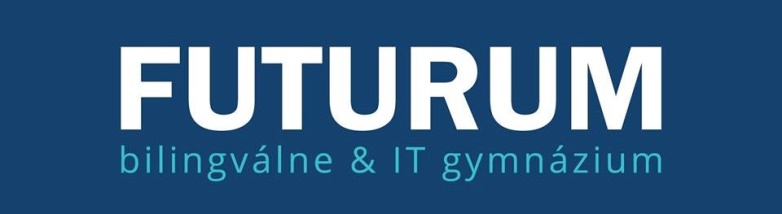 Newsletterfebruár 2023 Vážení rodičia, študenti,   napriek tomu, že mesiac február je o pár dní kratší ako ostatné mesiace a pracovné školské dni nám ešte skrátili aj jarné prázdniny, prežili sme v tomto mesiaci mnoho aktivít. Februárové aktivity na škole...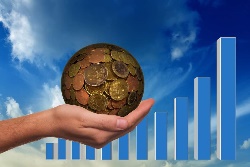  6. 2. 2023 naša škola organizovala súťaž Finančná gramotnosť, ktorej sa zúčastnili žiaci 8. a 9. ročníkov prihlásených základných škôl. Z 25 súťažiacich mali desiati správne a presne vyriešené príklady. Všetkým súťažiacim prajeme úspechy vo svete financií.7. 2. 2023 prebiehal na našej škole DOD pre budúcich záujemcov o štúdium. Žiaci so svojimi rodičmi sa oboznámili s formami výučby, so študijnými programami, učebnými osnovami, materiálmi, ktoré sa používajú na hodinách, ako aj s možnosťami uplatnenia sa po štúdiu a pod. Veríme, že mnohí z nich v septembri zasadnú do našich školských lavíc.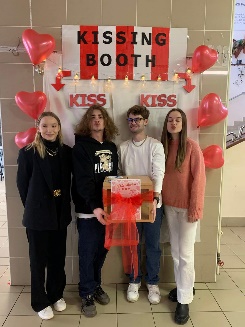 14. február sa niesol v duchu lásky – tradičný Valentine’s Day vyčaril mnohým študentom úsmev na tvári. Zaľúbenci, prípadne dobrí priatelia si vymenili svoje „lístočky“ plné láskavých slov, ktoré zahriali a potešili mnohé srdiečka. 16. 2. 2023 sa študenti 1. ročníka v spolupráci s Univerzitou Alexandra Dubčeka zúčastnili prednášky o kyberšikane. Prednáška bola doplnená praktickými úlohami a príkladmi a veríme, že povedané slová padli na úrodnú pôdu. V tomto mesiaci si naši maturanti vyskúšali aj „Maturitu na nečisto“  z ANJ aj SJL. Termín  písomnej časti maturitnej skúšky sa blíži a študenti robia všetko možné aj nemožné, aby ešte doplnili svoje vedomosti v najväčšom možnom rozsahu. Naďalej prebiehajú školské, okresné  a krajské kolá olympiád  Olympiáda z FRJ  - úspešnou na krajskom kole bola Lenka Lukáčová zo IV. A-1, ktorá sa umiestnila na krásnom 3. mieste. TuOlympiáda ľudských práv – na krajskom kole sa veľmi darilo Paule Rybanskej z V. A  a svojimi znalosťami si zabezpečila postup do celoslovenského kola. TuOlympiáda z MAT – v školskom kole boli najúspešnejší Daniel Mitana (II. IT) a Lara Urbanovský (III. A) a postupujú do krajského kola v kategórii B. Tu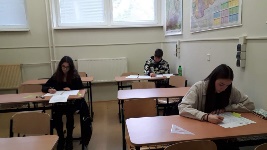 Olympiáda z BIO – v školskom kole boli viacerí úspešní riešitelia a do krajského kola v kategórii A postupujú Eliška Klčová (IV. A-1) a Michaela Masárová (III. A) a v kategórii B Veronika Šebíková (II. B) a Matej Horňák (II. IT). Tu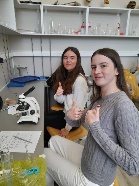 Olympiáda zo ŠPJ – Zina Polick (II. B) bola úspešnou riešiteľkou na krajskom kole a získala 6. miesto.Olympiáda z ANJ – Rebecca Tunegová (III. A) sa na krajskom kole v kategórii 2C1 umiestnila na krásnom 4. mieste.Všetkým zúčastneným a hlavne postupujúcim srdečne gratulujeme, ďakujeme im za reprezentáciu školy a držíme im palce v ďalších kolách.Vo februári začali aj sobotňajšie prípravné kurzy z matematiky pre záujemcov o IT odbor v školskom roku 2023/2024.Čo nás čaká v marci?Jarné prázdniny (27. 2. 2023 - 3. 3. 2023)Exkurzia Bratislava - NR SR a Sereď - koncentračný tábor (6. 3. 2023)Písomné maturity zo SJL, ANJ a MAT - 4. a 5. ročník (14. – 16. 3. 2023)účelové cvičenia pre 1. a 2. ročník; divadelné predstavenia a environmentálna prednáška pre 3. ročník (14. – 15. 3. 2023)   Lyžiarsky výcvik (19. - 24. 3. 2023)Testovanie T9 - 15 žiakov z 1. A a 10 žiakov z 1. B (22. 3. 2023)Medzinárodná súťaž: Matematický klokan pre prihlásených žiakov z 1. – 5. ročníka (27. 3. 2023)Bloková výučba pre 3. a 4. ročník bilingválneho odboru a všetky ročníky IT odboru (28. – 29. 3. 2023) Krajské kolo z olympiády kritického myslenia (28. 3. 2023)Prípravné kurzy pre záujemcov o štúdium – ANJ (od 11. 3. 2023) a ANJ (od 25. 3. 2023)Kariérna diagnostika CPPPaP pre 2. IT a 3. ročník bilingválneho odboruMilí rodičia, podporte skvalitnenie výchovno-vzdelávacieho procesu detí tým, že sa rozhodnete vaše 2% zo zaplatených daní darovať práve nám. Bližšie informácie tu.Ak máte záujem získavať ďalšie pravidelné informácie z každodenného života školy, sledujte náš profil Gymnázium FUTURUM Trenčín na Facebooku.   S pozdravom                     Mgr. Martina Gužíková